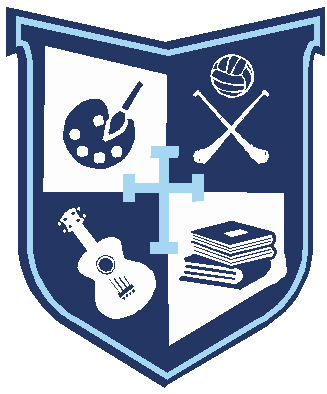 CUSHINSTOWNNATIONAL SCHOOLCUSHINSTOWN NATIONAL SCHOOLANNUAL ADMISSION NOTICEin respect of admissions to the 2021/22 school yearAdmission Policy and Application FormA copy of the school’s Admission Policy and the Application Form for Admission/Enrolment Form for the 2021/22 School Year is available as follows: To download at: www.cushinstownns.comOn request: By emailing cushinstownns@gmail.com or writing to: Cushinstown National School, Cushinstown, Foulksmills, Co.Wexford PART 1 - Admissions to the 2021/22 school yearApplication and Decision Dates for admission to 2021/22The following are the dates applicable for admission to Junior Infants*Failure to accept an offer within the prescribed period above may result in the offer being withdrawnNote: the school will consider and issue decisions on late applications in accordance with the school’s admission policy.Number of places being made available in 2021/22The school will commence accepting applications for admission on  15th January 2021The school shall cease accepting applications for admission on 19th February 2021The date by which applicants will be notified of the decision on their application is    5th March 2021The period within which applicants must confirm acceptance of an offer of admission is2 weeksThe number of places being made available in Junior Infants is30The number of residential places is n/aThe number of non-residential places isn/aThe number of places being made available in the special class* catering for children with n/a